PREFEITURA MUNICIPAL DE CORREIA PINTO -SC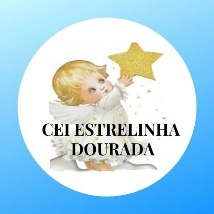 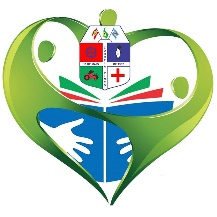 SECRETARIA DA EDUCAÇÃOCENTRO DE EDUCAÇÂO INFANTILESTRELINHA DOURADA Correia Pinto/ SC CEP: 88535000  - Fone: (49) 3243 3884